1)	The mini poster must include the following:(+2) Mineral name (BIG and BOLD!)(+2) Chemical Formula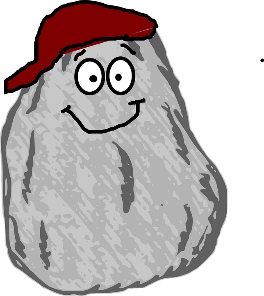 (+2) Hardness(+2) Density (specific gravity)(+2) Streak(+2) Something “Special” about the mineral (For example, magnetic, color, shape, etc)(+6) 3 Important uses (Complete sentences)(+4) Two Pictures (must be drawn)(+4) Neat and colorful!2)	You may use a variety of sources such as:MagazinesInternet sitesBooks(+4)You must provide a list of your sources!Use our class website to locate links to help you with the project!  Science – Chapter 7!		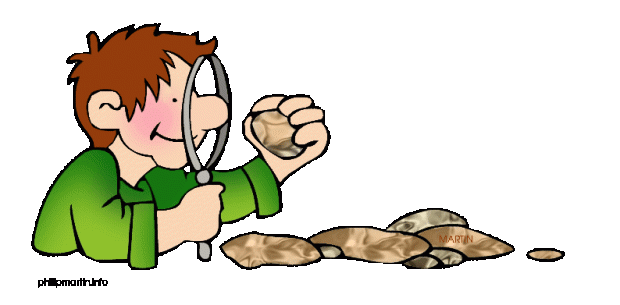 